Instructions for Concussion Vital SignsUse a computer or laptop that has access to the internetThis should be done in a quiet place, without distractions. This is a baseline test and should be taken seriously. If you do not give a good effort, you will have to retake it. This must be completed before you are allowed to practice.Go to http://www.concussionvitalsigns.comThis is what the screen should look like.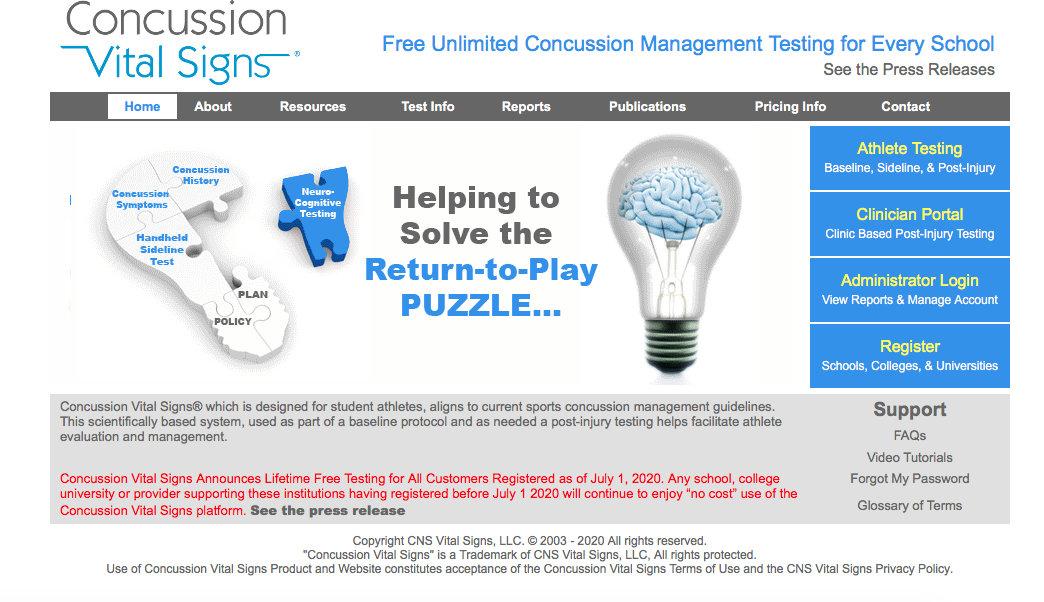 Click on the banner labeled Athlete Testing in the top right-hand corner.The username is HCHSMPE; password Concussion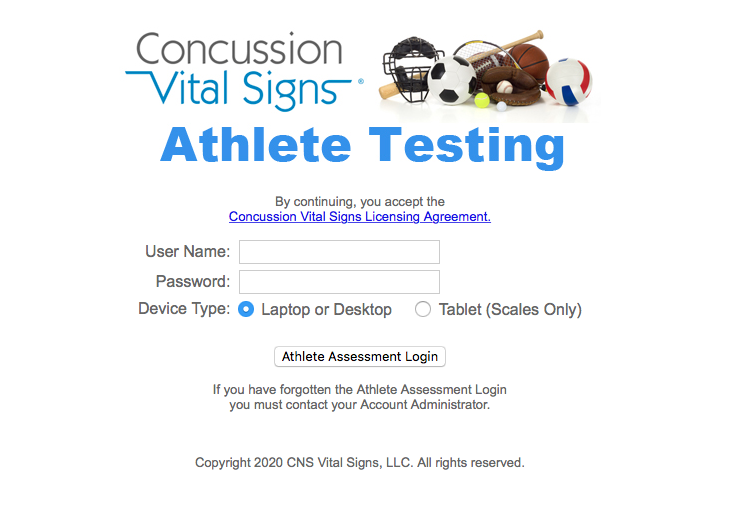 Then click Athlete Assessment LoginThis will open a new page where you will need to create your own Athlete ID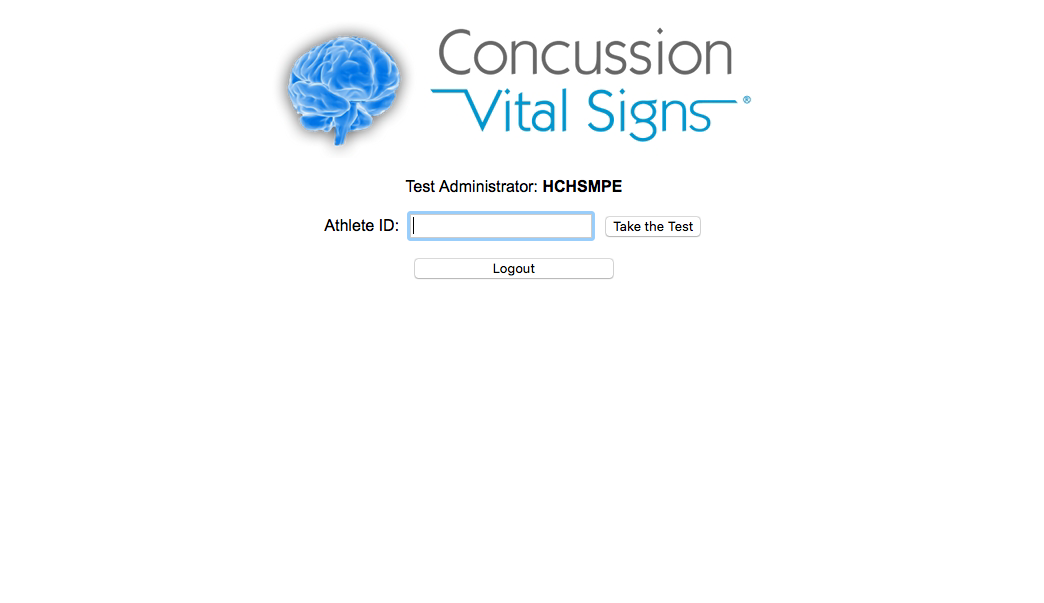 The ID will be:C-Initials (first middle last)- (last 4 digits of phone number)Ex: C-KAB-9465Then click take test. The following screen will popup.  Fill this as follows: Assessment Type: BaselineAssessments: Concussion Vital Signs, Athlete Information & Medical History, Concussion Symptom ScaleTesting Supervision: UnsupervisedTesting Environment: Alone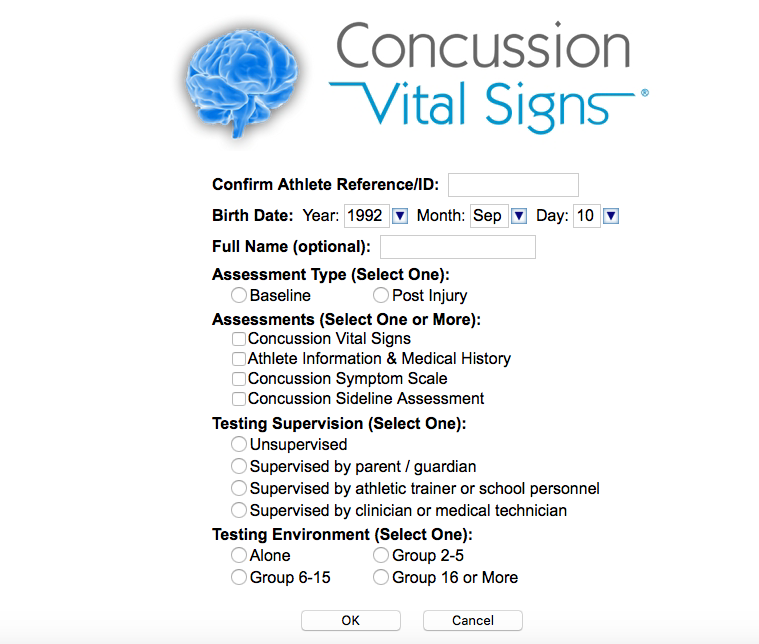 After you click ok, it will take you to a page that confirms everything. Click okay.This will begin your test. Take this seriously and do your best!